MODULOGESTION COMERCIAL Y TRIBUTARIAETAPA 4 GUIAS DE TRABAJOOBJETIVO: Leer y utilizar información básica acerca de la marcha de la empresa incluida información de sobre importaciones y exportaciones de acuerdo a las normas contables vigentes y de la información financiera y la legislación tributaria vigente.  Prefacio: Hemos ya conocido el concepto de Economía, nuestra economía en Chile así como los tipos de empresas para introducirnos a los distintos tipos de impuestos que rigen en nuestro país..A continuación el siguiente material práctico teórico, tiene por objetivo la comprensión lectora de las noticias actualizadas de la economía en nuestro país.Se solicita la lectura del material, su comprensión y contestar las siguientes preguntas.También sobre esta prensa actual, existen distintos vocablos subrayados que Ud nuevamente deberá buscar y reforzar para buen entendimiento de los posteriores contenidos y otros módulos. Se sugiere establecerlo como un vocabulario técnico en la parte posterior de sus apuntes.   La economía chilena sufre en marzo su mayor caída desde el estallido social por impacto del coronavirus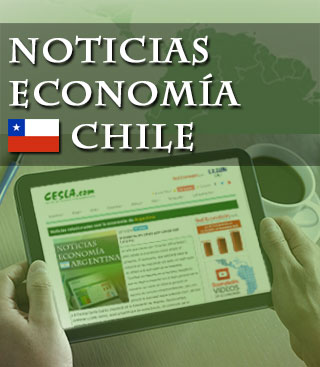 La economía chilena sufrió su mayor caída en 11 años durante el mes de marzo del presente año, debido a los efectos del coronavirus en la actividad. De acuerdo al Banco Central, el Indicador Mensual de la Actividad Económica (Imacec) experimentó una contracción de 3,5% en marzo, el peor resultado desde noviembre 2019 pasado (-4%), en pleno estallido social. Se trata de una contracción mayor a la esperada por los expertos, quienes en promedio esperaban una caída en torno al 3%. Sin embargo, había algunos cálculos en torno a una baja de hasta 4%. Cabe recordar que en febrero el Imacec marcó una variación de 2,7%. La serie desestacionalizada disminuyó 5,7% respecto del mes precedente y 4,1% en doce meses. El mes registró un día hábil más que marzo de 2019. El instituto emisor precisó que el Imacec minero creció 0,8%, mientras que el no minero cayó 4,0%. “Este último se vio afectado por las medidas adoptadas para mitigar la propagación del COVID-19. En este contexto, las actividades más afectadas fueron los servicios y el comercio”, dijo el Banco Central. En los servicios, destacaron las caídas de educación, transporte y restaurantes y hoteles. Cifra podría experimentar mayores revisiones Con todo, la entidad (Banco Central) dirigida por Mario Marcel dijo que, "considerando los desafíos que la crisis sanitaria ha impuesto sobre la recolección de datos básicos”, hizo esfuerzos adicionales con sus proveedores de información para minimizar el impacto en la calidad de las estadísticas. Y en esa línea, advirtió que las cifras entregadas en esta oportunidad podrían estar sujetas a mayores revisiones que las registradas históricamente, "las cuales serán difundidas de acuerdo al calendario de publicaciones y revisiones de Cuentas Nacionales disponible en la página web institucional”.Fuente: La Tercera (Chile)Conteste las siguientes preguntas:Como fue el comportamiento del IMACEC (Indicador Mensual de la Actividad Económica) entre noviembre de 2019 a la fecha.Cuáles fueron las actividades económicas más afectadas con la crisis sanitaria.Concluya de manera técnica y de su opinión del texto entregado.